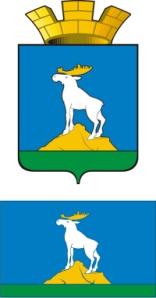 ГЛАВА НИЖНЕСЕРГИНСКОГО ГОРОДСКОГО ПОСЕЛЕНИЯПОСТАНОВЛЕНИЕ20.10.2014 г.     № 395г. Нижние Серги Об организации системы мониторинга состояния системы теплоснабжения в Нижнесергинском городском поселенииВ соответствии с Федеральными законами от 06.10.2003 N 131-ФЗ «Об общих принципах организации местного самоуправления в Российской Федерации», от 27.07.2010 № 190 «О теплоснабжении», приказом Министерства энергетики Российской Федерации от 12.03.2013 № 103 «Об утверждении правил оценки готовности к отопительному сезону», ПОСТАНОВЛЯЮ:        1. Утвердить Порядок мониторинга системы теплоснабженияНижнесергинского городского поселения;2. Данное Постановление разместить на официальном сайте Нижнесергинского городского поселения.3. Контроль за исполнением настоящего Постановления возложить на заместителя главы администрации Нижнесергинского городского поселения Ю. В. Никишина. И. о. главы Нижнесергинского городского поселенияЮ. В. НикишинПриложение к постановлению главы Нижнесергинского городского поселенияот 20.10.2014г. № 395Порядокмониторинга системы теплоснабжения1. Настоящий Порядок определяет взаимодействие органов местного самоуправления, теплоснабжающих и теплосетевых организаций при создании и функционировании системы мониторинга теплоснабжения.Система мониторинга состояния системы теплоснабжения – это комплексная система наблюдений, оценки и прогноза состояния тепловых сетей (далее – система мониторинга).Целями создания и функционирования системы мониторинга теплоснабжения являются повышение надежности и безопасности систем теплоснабжения, снижение затрат на проведение аварийно-восстановительных работ посредством реализации мероприятий по предупреждению, предотвращению, выявлению и ликвидации аварийных ситуаций.2. Основными задачами системы мониторинга являются:сбор, обработка и анализ данных о состоянии объектов теплоснабжения, статистических данных об аварийности на системах теплоснабжения и проводимых на них ремонтных работ;оптимизация процесса составления планов проведения ремонтных работ на теплосетях;эффективное планирование выделения финансовых средств 
на содержание и проведения ремонтных работ на теплосетях.3. Функционирование системы мониторинга осуществляется 
на объектовом и муниципальном уровнях.На объектовом уровне организационно-методическое руководство 
и координацию деятельности системы мониторинга осуществляют организации, эксплуатирующие теплосети.На муниципальном уровне организационно-методическое руководство и координацию деятельности системы мониторинга осуществляет администрация Нижнесергинского городского поселения.4. Система мониторинга включает в себя:сбор данных; хранение, обработку и представление данных; анализ и выдачу информации для принятия решения.4.1. Сбор данных.Система сбора данных мониторинга за состоянием тепловых сетей объединяет в себе все существующие методы наблюдения за тепловыми сетями на территории Нижнесергинского городского поселения.В систему сбора данных вносятся данные по проведенным ремонтам и сведения, накапливаемые эксплуатационным персоналом. Собирается следующая информация:паспортная база данных технологического оборудования прокладок тепловых сетей; расположение смежных коммуникаций в 5-ти метровой зоне вдоль прокладки теплосети, схема дренажных и канализационных сетей; исполнительная документация в электронном виде;данные о грунтах в зоне прокладки теплосети (грунтовые воды, суффозионные грунты). Сбор данных организуется на бумажных носителях. Анализ данных для управления производится специалистом администрации Нижнесергинского городского поселения. На основе анализа базы данных принимается соответствующее решение. 4.2. Хранение, обработка и представления данныхЕдиная база данных хранится на бумажных носителях в администрации Нижнесергинского городского поселения.4.3. Анализ и выдача информации для принятия решения.Система анализа и выдачи информации в тепловых сетях направлена на решение задачи оптимизации планов ремонта на основе выбора из сетей, имеющих повреждения, самых ненадежных, исходя из заданного объема финансирования. Основным источником информации для статистической обработки данных являются результаты опрессовки в ремонтный период, которая применяется как основной метод диагностики и планирования ремонтов и перекладок тепловых сетей.Данные мониторинга накладываются на актуальные паспортные характеристики объекта в целях выявления истинного состояние объекта, исключения ложной информации и принятия оптимального управленческого решения. СОГЛАСОВАНИЕпроекта постановления (распоряжения) главы Нижнесергинского городского поселенияНаименование постановления (распоряжения):Об организации системы мониторинга состояния системы теплоснабжения в Нижнесергинском городском поселенииДолжностьФамилия и инициалыСроки и результаты согласованияСроки и результаты согласованияСроки и результаты согласованияДолжностьФамилия и инициалыДата поступления на согласование Дата согласованияЗамечания на подпись Глава Нижнесергинского городского поселенияЧекасин А. МЗаместитель главы администрации по социально-экономическим вопросамТитова Н. А.Заместитель главы администрации по городскому хозяйствуНикишин Ю. В.Главный бухгалтерНечаева Е. Б.Ведущий специалист (юрист)Матвеев И.Н.Зав. Организационно-кадрового отделаКондакова Л.Ю.Зав. отделом земельно-имущественных отношений Запольская Е. И.